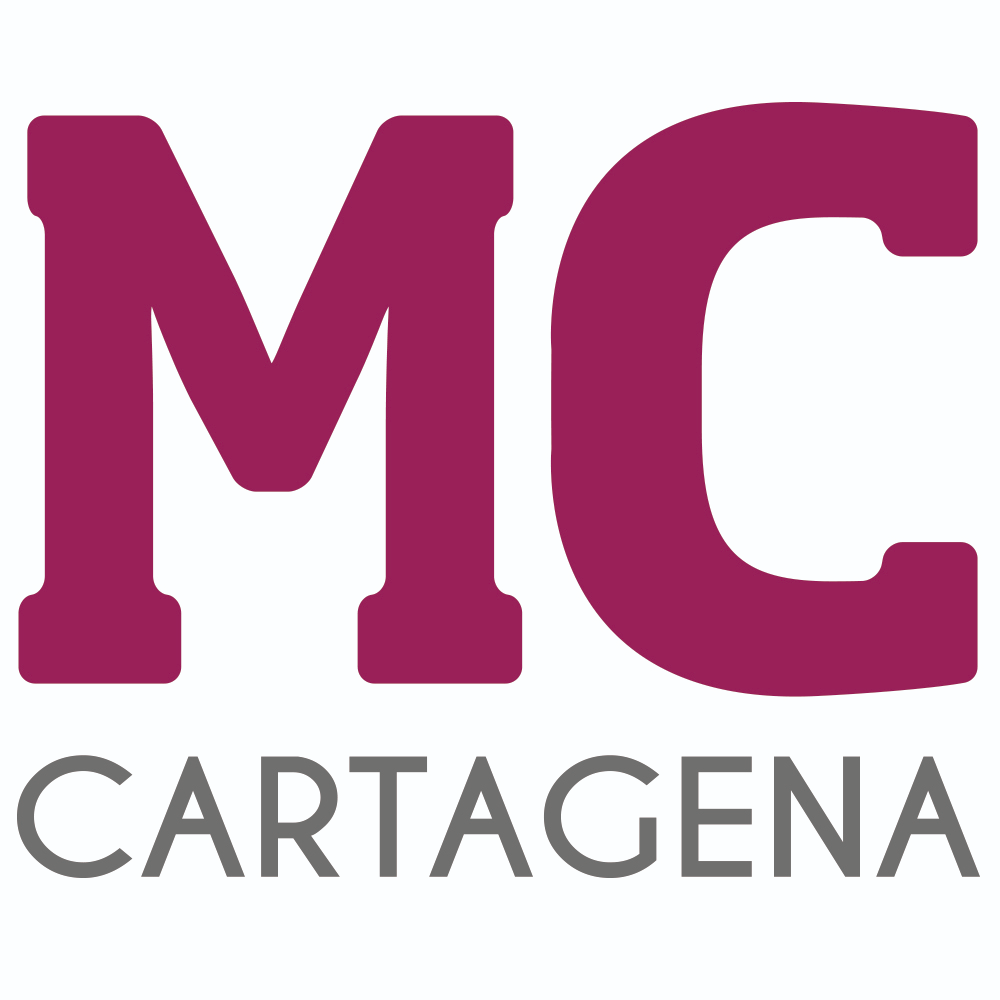 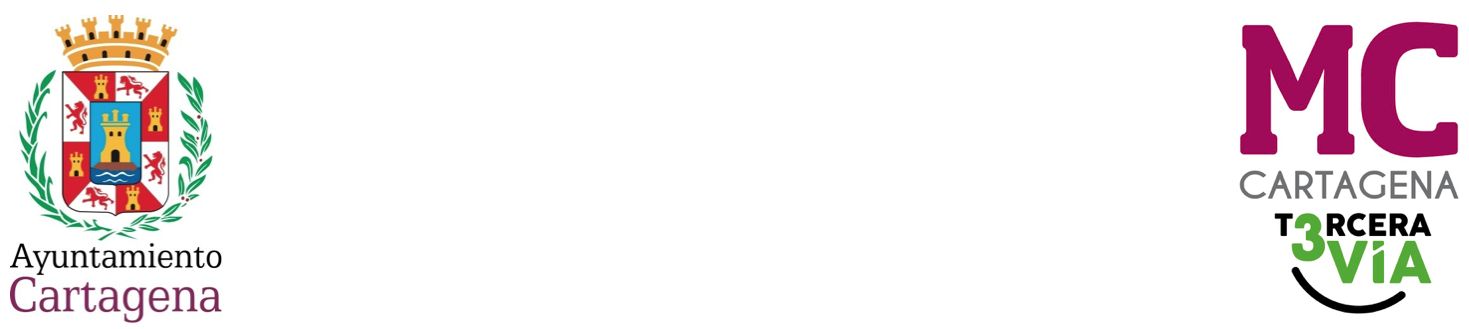 MOCIÓN QUE PRESENTA MARIA ANTONIA PEREZ GALINDO, CONCEJAL DEL GRUPO MUNICIPAL MC CARTAGENA, SOBRE `LIMPIEZA DE SOLAR EN LOS SALAZARES´La construcción de la Autopista Cartagena - Vera comenzó en el mes de noviembre del año 2004. Esta obra afectó a medio millar de propietarios de Cartagena, a quienes les expropiaron casas y terrenos, partiendo sus vidas por la mitad. Y más de trescientos afectados cobraron dieciocho años después. Una de estas propietarias tenía su vivienda y huerto en la RM-F36 con el Camino del Monasterio en Los Salazares, siendo una de las propietarias que se resistió hasta el último momento. Incluso sus vecinos se manifestaron con ella en la vivienda para que no la echaran de su casa, pero ya sabemos cómo son estas cosas, tuvo que ceder sí o sí y esas tierras pasaron a ser propiedad del Estado. Después de casi 25 años, parte de esos terrenos son un solar lleno de maleza, reptiles, roedores y otros visitantes que hacen que los vecinos colindantes a este solar tengan que sufrir lo desagradable que es encontrarse con estos “animalitos” que campan a sus anchas por estos terrenos, por la calle y por las parcelas de los propios vecinos; o que tengan que limpiar las malas hierbas y ramas que invaden su propiedad, e incluso, temen que en temporada estival se pueda producir algún incendio.Estos residentes nos trasladan su desesperación, ya que llevan años pidiendo que ese solar sea limpiado regularmente y acondicionado. Sin recibir respuesta alguna referente a este tema, lo único que han conseguido en estos años es el número de teléfono de la empresa concesionaria que trabaja para Carreteras del Estado. En cambio, allí ya ni les cogen el teléfono.Por todo lo anteriormente expuesto, la concejal que suscribe eleva al Pleno para su debate y aprobación la siguienteMOCIÓNQue el Pleno del Excelentísimo Ayuntamiento de Cartagena inste al Gobierno local a exigir a Demarcación de Carreteras del Estado, propietario de este terreno, la limpieza y adecentamiento de la parcela nombrada en el cuerpo de la moción, solventando así otro de los muchos problemas que padecen los vecinos de Los Salazares.Cartagena, a 21 de febrero de 2024.Fdo. Jesús Giménez Gallo                                    Fdo. María Antonia Pérez GalindoPortavoz Grupo municipal  MC.                            Concejal del Grupo municipal MC. A LA ALCALDÍA – PRESIDENCIA DEL EXCMO. AYUNTAMIENTO DE CARTAGENA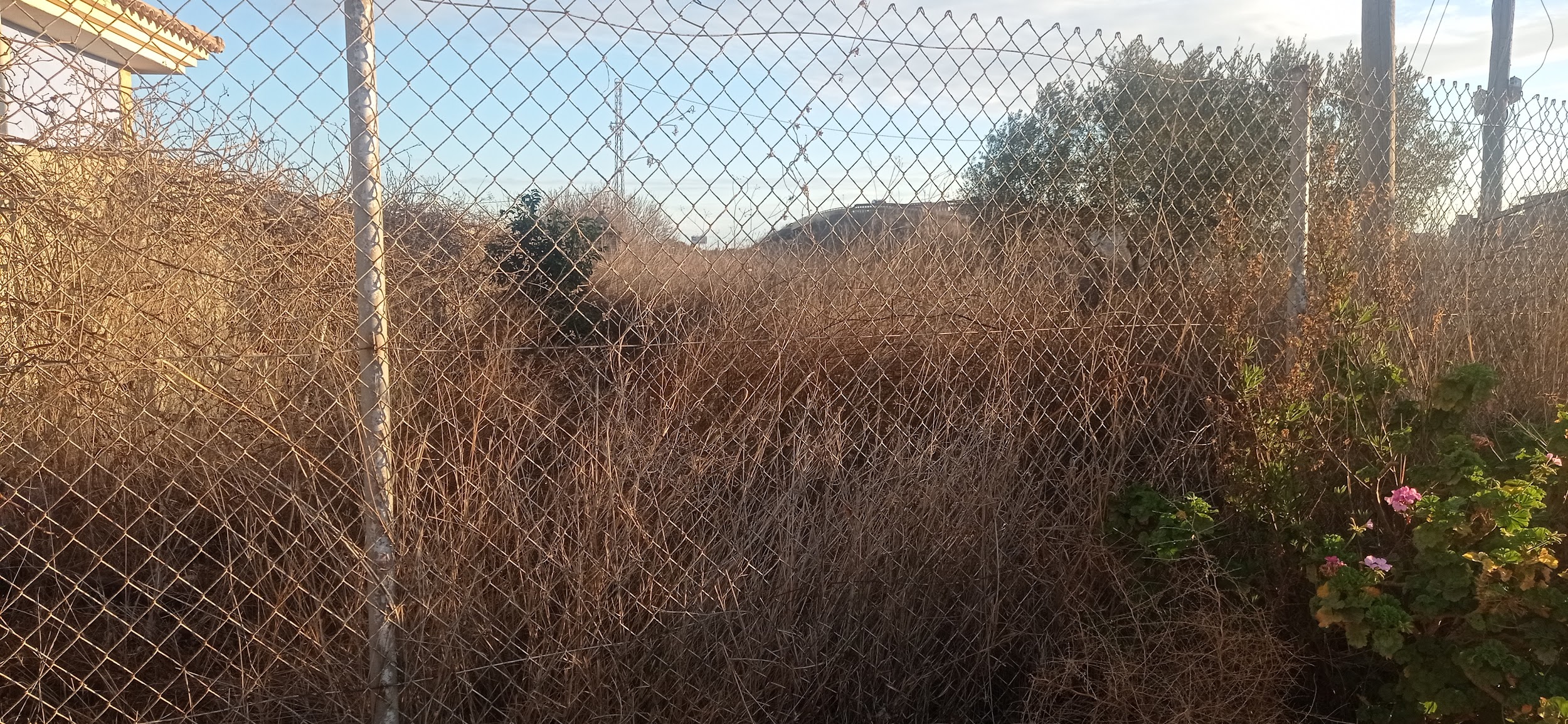 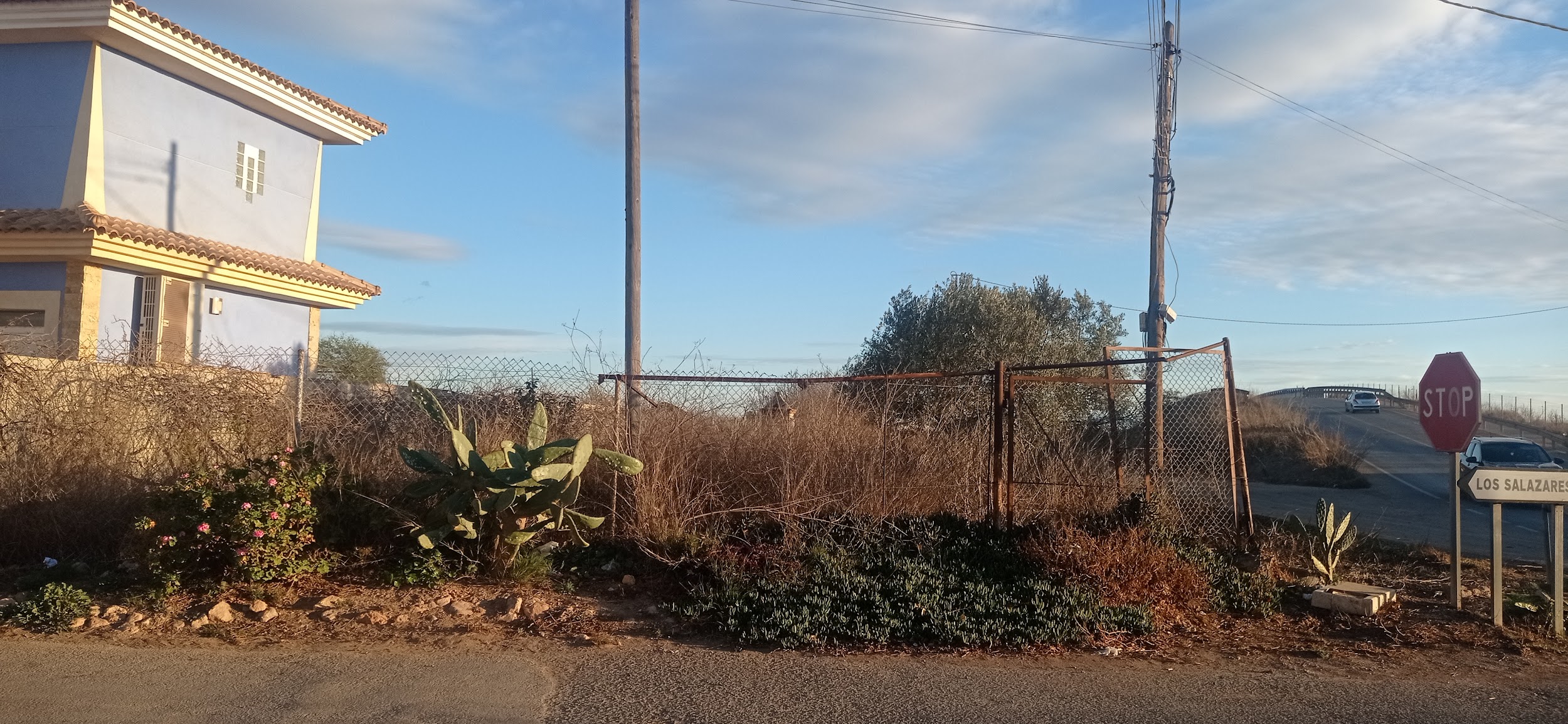 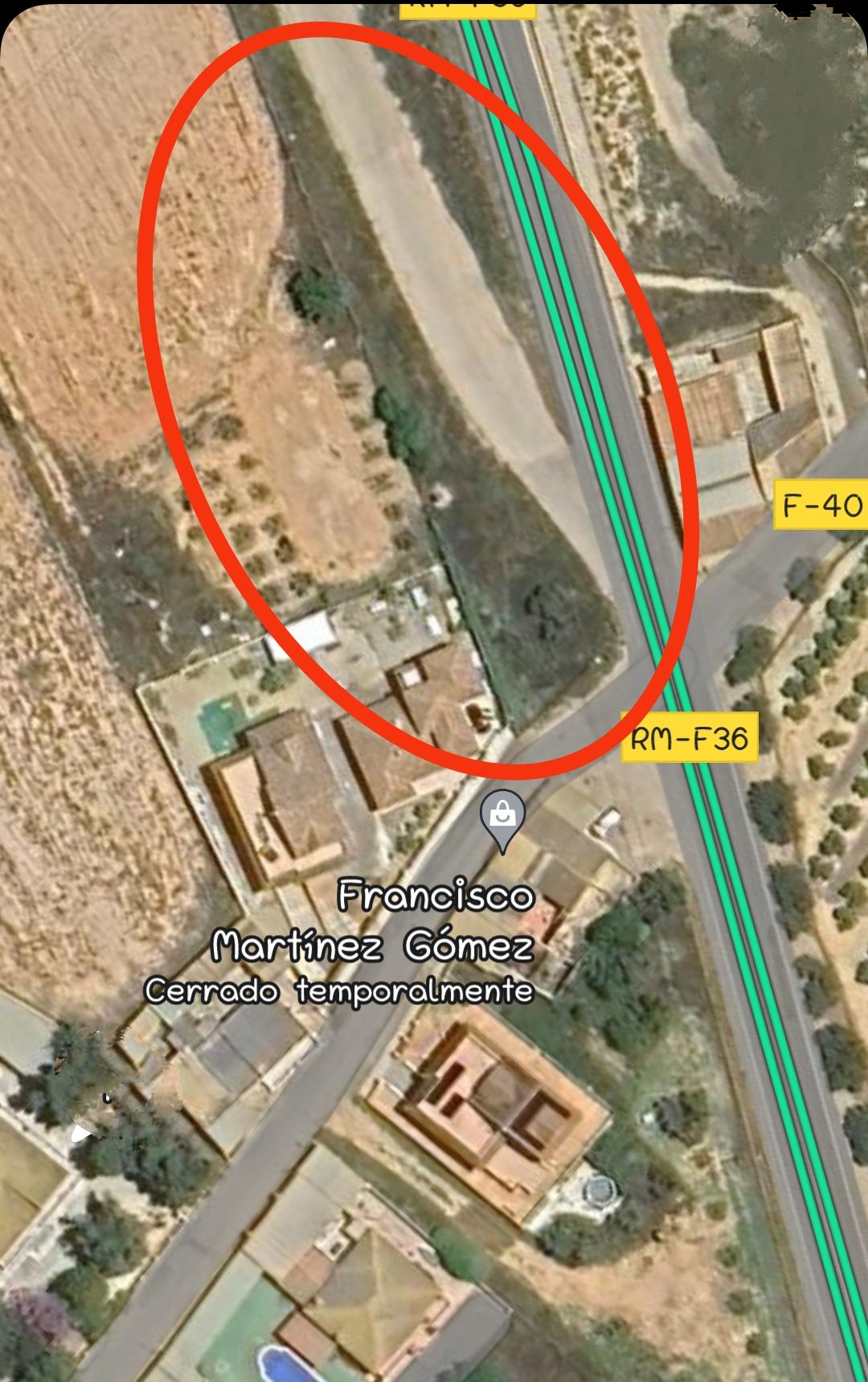 